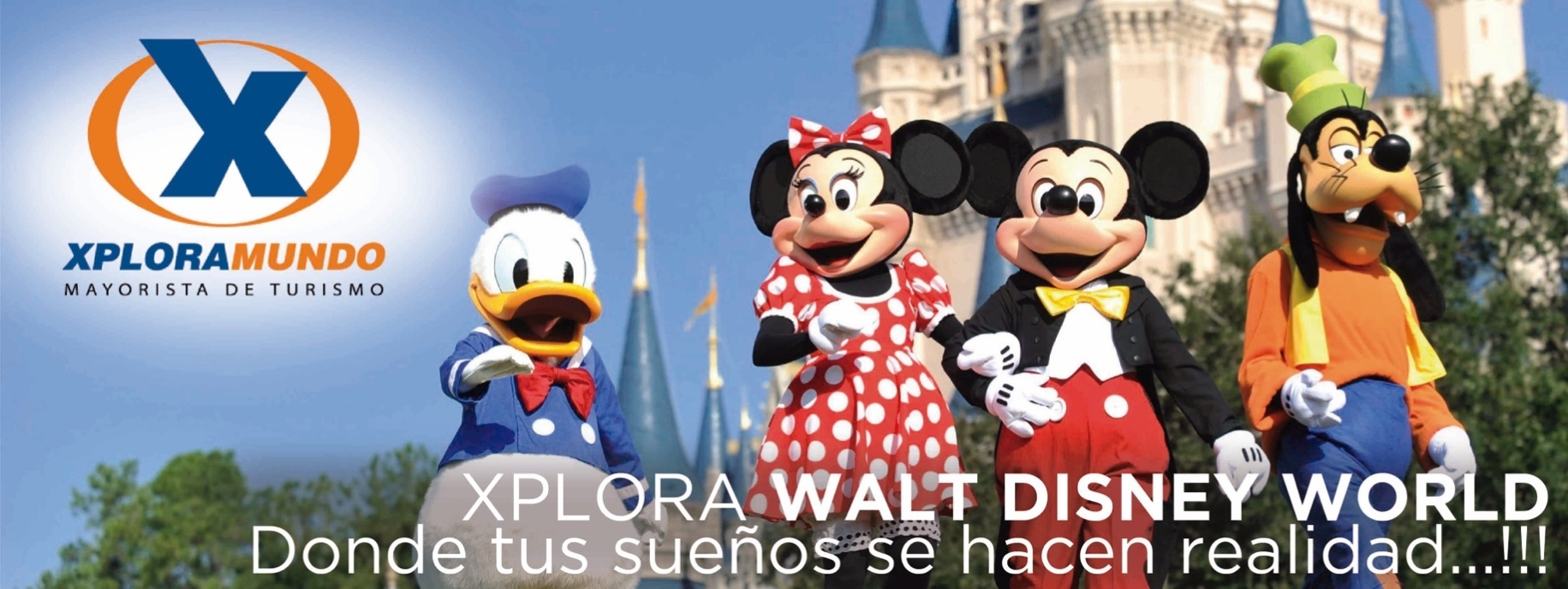 PUNTO DE ENCUENTRO #708 Días / 07 NochesVigencia: hasta el 15 de Diciembre, 2020PROGRAMA INCLUYE:Traslados en Orlando: Aeropuerto/Hotel/ Aeropuerto, servicio compartido.SIETE (7) NOCHES de alojamiento en Hotel seleccionado en Orlando.Desayunos Incluidos.Visitas a:Magic Kingdom ParkEpcot Hollywood Studios Animal KIngdom Universal Studios Universal Isla de la Aventura Parques de Universal Orlando con el sistema Park to ParkImpuestos Ecuatorianos: IVA e ISD.Nuestros guías ofrecen una explicación detallada de cada atracción.PRECIOS POR PERSONA EN US$.PRECIOS POR PERSONA POR NOCHE EN US$.**APLICA UNICAMENTE PARA PAGO EN EFECTIVO, CHEQUE O TRANSFERENCIA**CONSULTE NUESTRO SISTEMA DE PAGO CON TARJETA DE CREDITONOTAS IMPORTANTES:Precio No incluye Ticket Aéreo.Precios sujetos a cambio de acuerdo a disponibilidad Precios válidos para las fechas solicitadas y para la cantidad de pasajeros especificados.Esta cotización no garantiza espacios en habitación, una vez que se procede a realizar la reserva se confirmará y garantizará los espacios.Tarifa NO incluye el Resort Fee, será cobrado directamente por el hotel al huésped.Favor informar si procedemos con el bloqueo de espacios requeridos.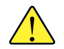 Favor notar que las tarifas no incluyen algunos gastos que deberán ser cubiertos por el pasajero directamente en el hotel, por ejemplo: RESORT FEE,  impuestos de la ciudad, estacionamiento, propinas, y otros.XPLORAMUNDO Cia. Ltda., no se hace responsable por estos gastos y no tiene control de su implementación.** Para nosotros es un placer servirle **HOTELSGLDBLTPLQUAJRCHClarion Lake Buena Vista178314281320126811121052La Quinta Inn & Suites - Sector International Drive188314781354129311121052Comfort Inn Convention Center - Sector International Drive193915061373130811121052  Ramada Suites Florida Mall202715501401133011121052SUPLEMENTOS POR NOCHESUPLEMENTOS POR NOCHESUPLEMENTOS POR NOCHESUPLEMENTOS POR NOCHESUPLEMENTOS POR NOCHESUPLEMENTOS POR NOCHESUPLEMENTOS POR NOCHEDESDEHASTAHOTELESSGLDBLTPLQUAFeb 11  /  Abr 30Jun 11  /  Ago 31Clarion Lake Buena Vista                                       14854Ene 01  /  Abr 30Ene 01  /  Abr 30La Quinta Suites Convention Center  -  International Dr.10543Feb 08  /  Abr 30Jun 01  /  Ago 13Comfort Inn & Suites17964 Suplementos de Tickets de Walt Disney World  /  PARA APLICAR A TICKETS DE CUATRO (4) DIASAGREGAR $.60.00  por adulto y niño
Del 05 de Marzo al 18 de Abril; Del 17 de Mayo al 30 de Junio; Del 30 de Octubre al 03 de Noviembre; Del 16 al 26 de Noviembre; Del 09 al 15 de Diciembre.